MEETING NOTICE AND AGENDA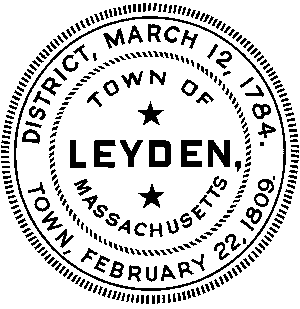                                        Select Board Meeting   Working Session                                                    Town Office Building                                                          May 1, 2023                                                                  9:00 am                                    GoToMeeting Link: https://meet.goto.com/461281757     AGENDA: (Topics that the Chair reasonably anticipates will be discussed.) *          	  9:00:   	Brian McHugh Franklin County HRA -- septic loan program.	10:00: 	Fire chief applications and possible interview and/or appointment. 	10:30:	Bill Glabach explains process for moving funds at fiscal yearend.	10:45:	Continue working on list of ATM warrant articles.	11:00:	Meet with town counsel regarding:Personnel policyLegal requirements for changing/ creating admin. positions.Guidance on church and town co-sponsoring activities.Review (if time permits) Donations Receipt Form       	12:30:  	Executive session - According to MGL Chapter 30A, Section 21a(3) To discuss strategy with respect to collective bargaining or litigation if an open meeting may have a detrimental effect on the bargaining or litigating position of the public body and the chair so declares.(6) To consider the purchase, exchange, lease or value of real property if the chair declares that an open meeting may have a detrimental effect on the negotiating position of the public body.	Adjourn      *Please note – all times are for planning purposes      	Posted April 26, 2023      